МІЖНАРОДНИЙ ГУМАНІТАРНИЙ УНІВЕРСИТЕТПІВДЕННИЙ РЕГІОНАЛЬНИЙ ЦЕНТР НАЦІОНАЛЬНОЇ АКАДЕМІЇ ПРАВОВИХ НАУК УКРАЇНИ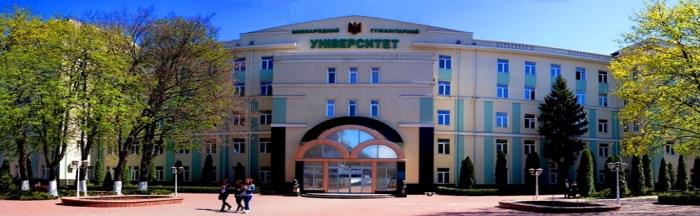 VI Всеукраїнська мультидисциплінарна конференція«Чорноморські наукові студії»15 травня 2020 рокум. Одеса, УкраїнаШановні науковці та практики!Міжнародний гуманітарний університет проводить VI Всеукраїнську мультидисциплінарну конференцію«Чорноморські наукові студії»До участі запрошуються науково-педагогічні працівники, аспіранти, магістранти, студенти вітчизняних 
та зарубіжних вищих навчальних закладів, практикиКонференція відбудетьсяв Міжнародному гуманітарному університеті(вул. Фонтанська дорога, 33, м. Одеса, Україна)До дня конференції випускається науковий збірник «Наукові записки Міжнародного гуманітарного університету» зі статтями учасників конференції (докторів, кандидатів наук, викладачів, аспірантів, практиків). Збірник включено до міжнародної наукометричної бази Index Copernicus International. Також випускається збірник тез доповідей (аспірантів, магістрантів, студентів).Мета конференції: спільне обговорення молодими науковцями сучасних теоретичних і практичних проблем, що мають міждисциплінарний характер; обговорення результатів досліджень в напрямах, що пропонуються; обмін інформацією щодо актуальних науково-практичних проблем та методів їх вирішення. Особливо вітається подання статей або тез, в яких піднімаються найбільш перспективні для науки та практики міждисциплінарні інноваційні теми.Форми участі у конференції:Очна – усна доповідь і публікація статті або тез.Заочна – публікація статті або тез. Планується робота за такими секціями:Нацiональне та мiжнародне право.Економiка, менеджмент, мiжнароднi економiчнi вiдносини.Філологія.Медицина та фармацiя.Гуманiтарнi та соцiальнi науки. Педагогіка. Культура i мистецтво.Пропонуються такі напрями наукових досліджень1. Теорія та історія держави і права. Адміністративне право та процес. Фінансове та інформаційне право. Кримінальне право, процес та криміналістика. Конституційне право та державне управління. Цивільне та господарське право і процес. Порівняльне правознавство. Міжнародне право.2. Економіка. Менеджмент. Підприємництво, торгівля та біржова діяльність. Фінанси, банківська справа та страхування. Міжнародні економічні відносини.3. Лінгвістика. Викладання мов. Літературознавство.4. Стоматологія. Фармація. Технологія парфумерно-косметичних засобів.5. Філософія. Культурологія. Історія. Педагогіка. Політологія. Психологія. Соціологія. Дизайн. Аудіовізуальне мистецтво та виробництво. Арт-менеджмент.Порядок подання матеріалів:Стаття (тези), заявка, квитанція про оплату подаються до 14 квітня 2020 року (включно) в електронному вигляді на електронну адресу: scientificnotes@mgu.od.ua Контактний телефон: +38 099 269-70-67Розмір організаційного внеску складає 50 грн. за одну сторінку статті («Наукові записки МГУ») та 250 грн. за тези (збірник тез). Організаційний внесок учасника конференції сплачується за такими реквізитами: Для переказу з картки на карту:Поповнення картки 4441114441732425, Віхляєва Олена ГеннадіївнаДля платежу за реквізитами:Отримувач - АТ «УНІВЕРСАЛ БАНК»МФО банку – 322001Код ЄДРПОУ банку – 2429308381IBAN - UA273220010000026204304973474Рахунок одержувача – 29243998000001Призначення платежу - Поповнення картки 4441114441732425, Віхляєва Олена Геннадіївна, 2429308381Для іноземних авторів: 5 USD за одну сторінку. Внесок потрібно перерахувати за системою Western Union. За детальною інформацією щодо переказу звертайтеся, будь ласка, на електронну адресу організаційного комітету.Робоча мова конференції: українськаДо друку матеріали приймаються українською, російською, англійською мовамиБільш детальна інформація на сайті: 
www.sci-notes.mgu.od.uaВимоги до оформлення матеріалів:-	статті та тези подаються тільки в електронному варіанті у форматі .doc, редактор Microsoft Word;-	мінімальний обсяг статті  – 8 сторінок формату А4, максимальний – 12;-	мінімальний обсяг тез – 3 сторінки формату А4, максимальний – 5;-	шрифт – Tіmes New Roman, кегль – 14 пт., інтервал між рядками – 1,5, поля  – 20 мм;-	діаграми, схеми, таблиці та формули оформлюються відповідно до ГОСТ 2.105-95;  -	список літератури має містити лише джерела, на які є посилання в тексті; приклад оформлення посилань:[1, с. 45].Зверніть увагу!-	співавторів у статтях і тезах – не більше двох;-	матеріали статей і тез перевіряються на плагіат;-	при оформленні списку літератури слід дотримуватися вимог розробленого в 2015 році Національного стандарту України ДСТУ 8302:2015 «Інформація та документація. Бібліографічне посилання. Загальні положення та правила складання».Приклад оформлення тез, статті дивіться за цим посиланнямКожен автор до матеріалів окремим файлом додає заявку на участь за формою:- прізвище, ім’я, по-батькові (повністю);- науковий ступінь та вчене звання (якщо є);- місце навчання, роботи, посада;- прізвище, ім’я, по-батькові наукового керівника із зазначенням його наукового ступеню, вченого звання, місця роботи, посади;- секція конференції, в якій планує взяти участь;- поштова адреса та контактний телефон;- форма участі (очна/заочна);- електронна адреса.У разі заочної участі у конференції матеріали будуть відправлені учасникам на поштову адресу, вказану у заявці, впродовж двадцяти днів після проведення заходу.Будемо раді бачити Вас учасниками конференції!